МУНИЦИПАЛЬНЫЙ ЭТАПВСЕРОССИЙСКОЙ ОЛИМПИАДЫ ШКОЛЬНИКОВПО АСТРОНОМИИ2017/2018 учебного года7–8 классыЗадание 1Не учитывая небольшое сжатие Земли с полюсов, а принимая нашу планету за идеальный шар, сравните, что будет больше – один градус широты или один градус долготы?Задание 2Если все время двигаться по компасу по направлению на север, то в какую точку земного шара в итоге получится прийти? Какова высота полярной звезды над горизонтом в этой точке?Задание 3Где нужно построить дом, чтобы все его окна выходили на север? Будут ли при этом все его комнаты лишены солнечного света?Задание 4Юный астроном сделал удачный снимок ночного неба на фотоаппарат, после чего отметил на нем несколько звезд и планет. Продолжите работу астронома и постарайтесь отметить максимальное количество созвездий, которые целиком попали в снимок.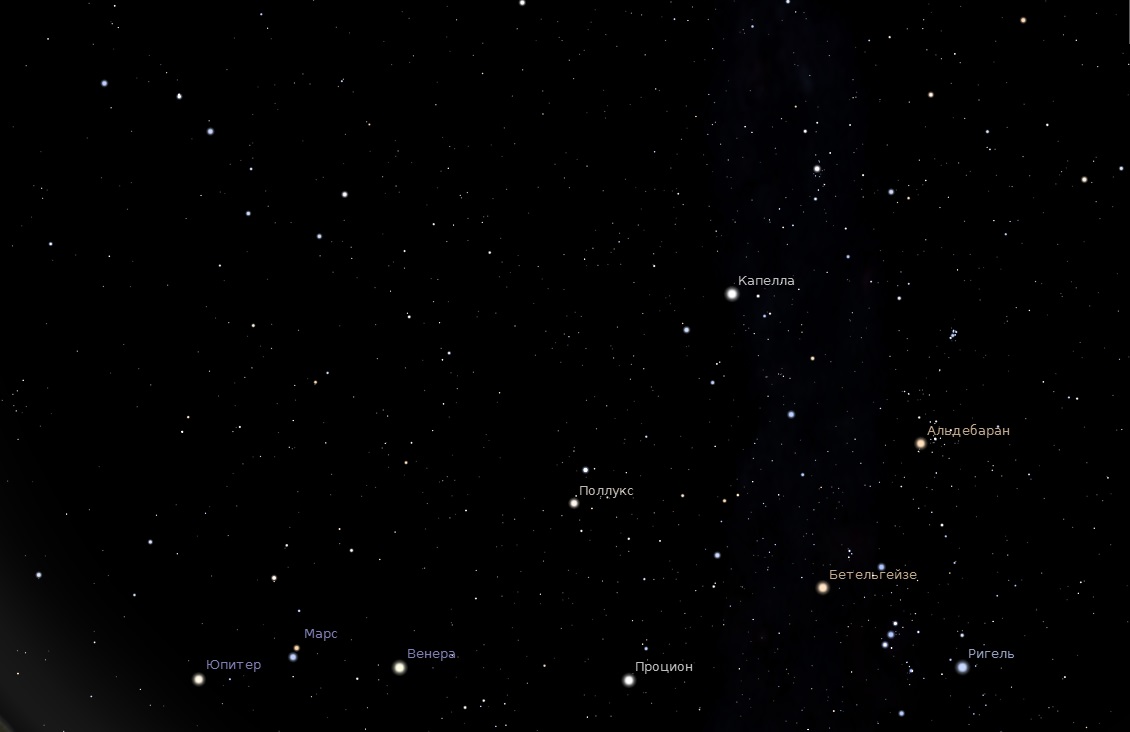 